PurposeThe standards elaborations (SEs) support teachers to connect curriculum to evidence in assessment so that students are assessed on what they have had the opportunity to learn. The SEs can be used to:make consistent and comparable judgments, on a five-point scale, about the evidence of learning in a folio of student work across a year/banddevelop task-specific standards (or marking guides) for individual assessment tasksquality assure planning documents to ensure coverage of the achievement standard across a year/band.StructureThe SEs have been developed using the Australian Curriculum achievement standard. The achievement standard for English describes what students are expected to know and be able to do at the end of each year. Teachers use the SEs during and at the end of a teaching period to make on-balance judgments about the qualities in student work that demonstrate the depth and breadth of their learning.In Queensland, the achievement standard represents the C standard — a sound level of knowledge and understanding of the content, and application of skills. The SEs are presented in a matrix where the discernible differences and/or degrees of quality between each performance level are highlighted. Teachers match these discernible differences and/or degrees of quality to characteristics of student work to make judgments across a five-point scale.Year 9  standard elaborations* creation (also create): To imagine or conceive, develop or produce (in print or digital form) spoken, written or multimodal texts and edit (see definition that follows) and publish work for an audience. | edit: To prepare, alter, adapt or refine with attention to grammar, spelling, punctuation and vocabulary.† language features: Features that support meaning (e.g. clause- and word-level grammar, vocabulary, figurative language, punctuation, images). Choices vary for the purpose, subject matter, audience and mode or medium. © State of Queensland (QCAA) 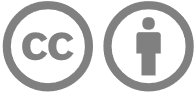 Licence: https://creativecommons.org/licenses/by/4.0 | Copyright notice: www.qcaa.qld.edu.au/copyright — lists the full terms and conditions, which specify certain exceptions to the licence. | Attribution: (include the link): © State of Queensland (QCAA) 2023Other copyright material in this publication is listed below.Unless otherwise indicated material from the Australian Curriculum is © ACARA 2010–present, licensed under CC BY 4.0. For the latest information and additional terms of use, please check the Australian Curriculum website and its copyright notice.The footnoted definitions are ‘Excluded Material’ used under the terms of the Australian Curriculum and its copyright notice and not modified. © Australian Curriculum, Assessment and Reporting Authority (ACARA) 2009 to present, unless otherwise indicated. You may view, download, display, print, reproduce (such as by making photocopies) and distribute these Excluded Materials in unaltered form only for your personal, non-commercial educational purposes or for the non-commercial educational purposes of your organisation, provided that you make others aware it can only be used for these purposes and attribute ACARA as the source of the Excluded Material. For the avoidance of doubt, this means that you cannot edit, modify or adapt any of these materials, and you cannot sub-license any of these materials to others. Apart from any uses permitted under the Copyright Act 1968 (Cth), and those explicitly granted above, all other rights are reserved by ACARA. If you want to use such material in a manner that is outside this restrictive licence, you must request permission from ACARA by emailing (copyright@acara.edu.au).Year 9 standard elaborations — 
Australian Curriculum v9.0: Year 9 Australian Curriculum:  achievement standardBy the end of Year 9, students interact with others, and listen to and create spoken and multimodal texts including literary texts. With a range of purposes and for audiences, they discuss and expand on ideas, shaping meaning and providing substantiation. They select and experiment with text structures to organise and develop ideas. They select and experiment with language features including literary devices, and experiment with multimodal features and features of voice.They read, view and comprehend a range of texts created to inform, influence and/or engage audiences. They analyse representations of people, places, events and concepts, and how texts respond to contexts. They analyse the aesthetic qualities of texts. They analyse the effects of text structures, and language features including literary devices, intertextual references, and multimodal features.They create written and multimodal texts, including literary texts, for a range of purposes and audiences, expressing and expanding ideas, shaping meaning and providing substantiation. They select and experiment with text structures to organise, develop and link ideas. They select and experiment with language features including literary devices, and experiment with multimodal features.Source: Australian Curriculum, Assessment and Reporting Authority (ACARA), Australian Curriculum Version 9.0  for Foundation–10 https://v9.australiancurriculum.edu.au/f-10-curriculum/learning-areas/english/year-9?view=quick&detailed-content-descriptions=0&hide-ccp=0&hide-gc=0&side-by-side=1&strands-start-index=0&subjects-start-index=0ABCDEThe folio of student work contains evidence of the following:The folio of student work contains evidence of the following:The folio of student work contains evidence of the following:The folio of student work contains evidence of the following:The folio of student work contains evidence of the following:Listening, speaking and creatinglistening to texts including literary and multimodal texts and interacting with others to purposefullydiscuss and expand on ideas, shaping meaningpurposeful creation* of spoken texts including literary and multimodal texts including texts for a range of purposes and for audiences throughexpanding on ideas, shaping meaningproviding substantiationlistening to texts including literary and multimodal texts and interacting with others todiscuss and expand on ideas in an informed way, shaping meaningeffective creation* of spoken texts including literary and multimodal texts including texts for a range of purposes and for audiences throughexpanding on ideas, shaping meaningproviding substantiationlistening to texts including literary and multimodal texts and interacting with others todiscuss and expand on ideas, shaping meaningcreation* of spoken texts including literary and multimodal texts including texts for a range of purposes and for audiences throughexpanding on ideas, shaping meaningproviding substantiationlistening to texts including literary and/or multimodal texts and interacting with others to variablydiscuss and expand on ideasvariable creation* of spoken texts including literary and/or multimodal texts including texts for a range of purposes and for audiences throughexpanding on ideas, shaping meaningproviding substantiationlistening to texts including literary and/or multimodal texts and interacting with others to sporadicallydiscuss ideassporadic creation* of spoken texts and/or multimodal texts including texts for a range of purposes and for audiences throughexpanding on ideasListening, speaking and creatingpurposeful selection and experimentation with text structures to organise and develop ideaseffective selection and experimentation with text structures to organise and develop ideasselection and experimentation with text structures to organise and develop ideasselection of aspects of text structures to organise and develop ideasuse of fragmented text structures to organise ideasListening, speaking and creatingpurposeful selection and experimentation with language features† including literary devicesconsidered experimentation with multimodal featuresconsidered selection and experimentation with features of voiceeffective selection and experimentation with language features† including literary devicesinformed experimentation with multimodal featuresinformed selection and experimentation with features of voiceselection and experimentation with language features† including literary devicesexperimentation with multimodal featuresexperimentation with features of voiceselection and experimentation with aspects of language features†experimentation with aspects of multimodal featuresvariable use of features of voicesporadic selection of language features†fragmented use of multimodal featuressporadic use of features of voiceReading and viewingreading, viewing and comprehending a range of texts created to inform, influence and/or engage audiences through considered analysis of:representations of people, places, events and conceptshow texts respond to contextsaesthetic qualities of textsreading, viewing and comprehending a range of texts created to inform, influence and/or engage audiences through effective analysis of:representations of people, places, events and conceptshow texts respond to contextsaesthetic qualities of textsreading, viewing and comprehending a range of texts created to inform, influence and/or engage audiences through analysis of:representations of people, places, events and conceptshow texts respond to contextsaesthetic qualities of textsreading, viewing and comprehending a range of texts created to inform, influence and/or engage audiences through explanation of:representations of people and/or places and/or events and/or conceptshow texts respond to contextsaesthetic qualities of textsreading, viewing and comprehending a range of texts created to inform, influence and/or engage audiences through statement/s about:representations of people and/or places and/or events and/or conceptstexts and their contextsaesthetic qualities of textsReading and viewingconsidered analysis of the effects of text structureseffective analysis of the effects of text structuresanalysis of the effects of text structuresexplanation of the effects of text structuresstatement/s about the effects of text structuresReading and viewingconsidered analysis of the effects of language features† including literary devices, intertextual references, and multimodal featureseffective analysis of the effects of language features† including literary devices, intertextual references, and multimodal featuresanalysis of the effects of language features† including literary devices, intertextual references, and multimodal featuresexplanation of the effects of language features† and multimodal featuresstatement/s about the effects of language features† and multimodal featuresWriting and creatingpurposeful creation* of written and multimodal texts, including literary texts, for a range of purposes and audiences through:expression and expansion of ideas, shaping meaningproviding substantiationeffective creation* of written and multimodal texts, including literary texts, for a range of purposes and audiences through:expression and expansion of ideas, shaping meaningproviding substantiationcreation* of written and multimodal texts, including literary texts, for a range of purposes and audiences through:expression and expansion of ideas, shaping meaningproviding substantiationvariable creation* of written and multimodal texts, including literary texts, for a range of purposes and audiences through:expression and expansion of ideas, shaping meaningsporadic creation* of written and/or multimodal texts for a range of purposes and audiences through:expression of ideasWriting and creatingpurposeful selection and experimentation with text structures to organise, develop and link ideaseffective selection and experimentation with text structures to organise, develop and link ideasselection and experimentation with text structures to organise, develop and link ideasvariable selection and experimentation with text structures to organise and develop ideasuse of fragmented text structures to organise ideasWriting and creatingpurposeful selection and experimentation with language features† including literary devicesconsidered experimentation with multimodal features.effective selection and experimentation with language features† including literary deviceseffective experimentation with multimodal features.selection and experimentation with language features† including literary devicesexperimentation with multimodal features.selection of aspects of language features†experimentation with aspects of multimodal features.sporadic selection of language features†sporadic use of multimodal features.Keyshading emphasises the qualities that discriminate between the A–E descriptors